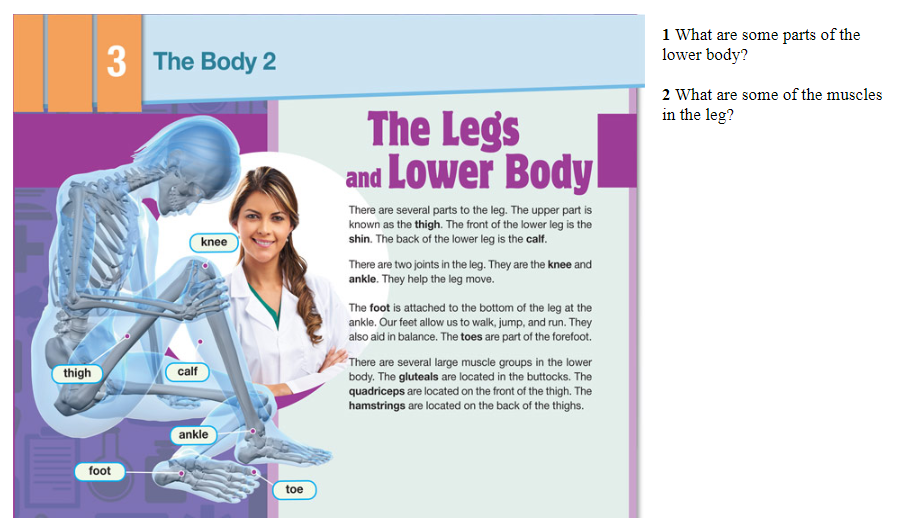 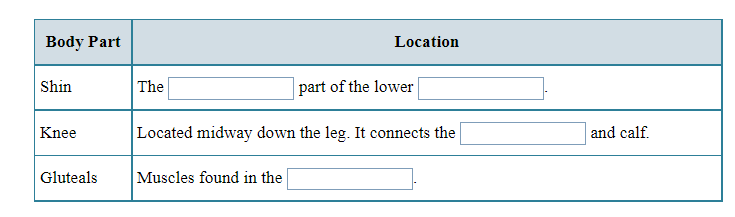 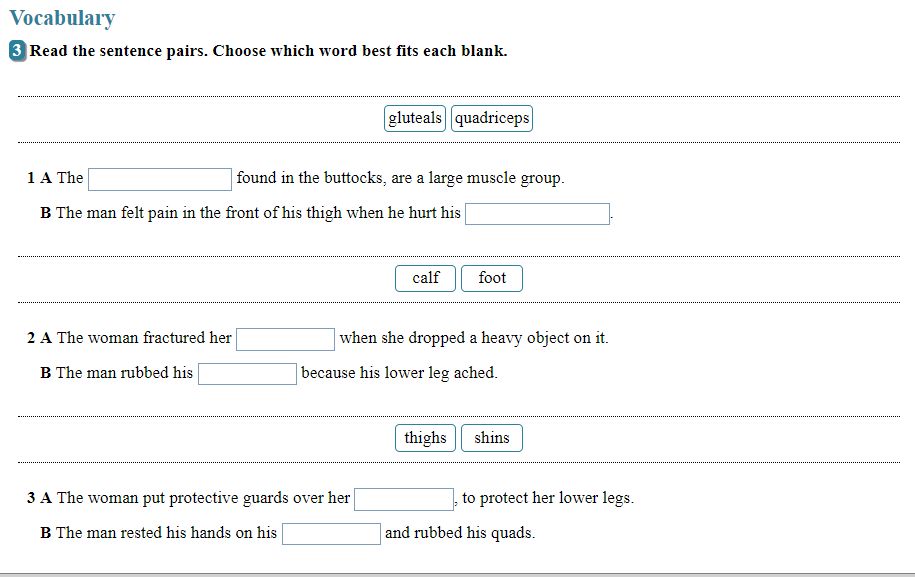 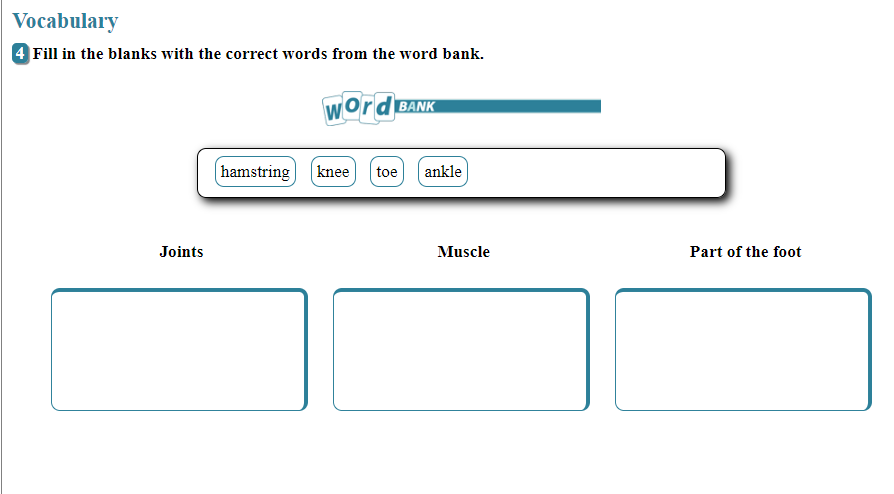 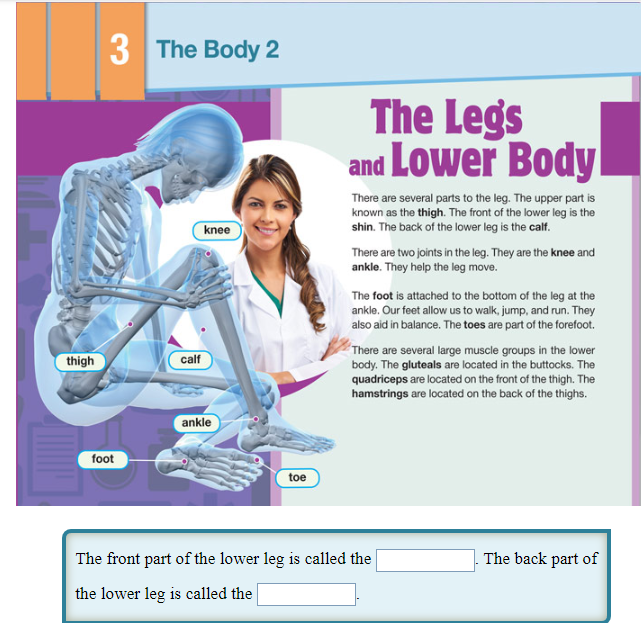 3 - The Body 2 - Exe 5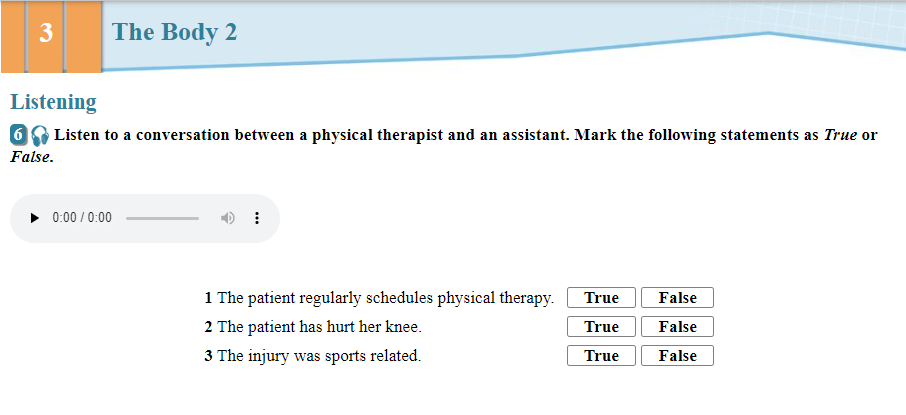 nahrávka 3 – the body 2 Exe 6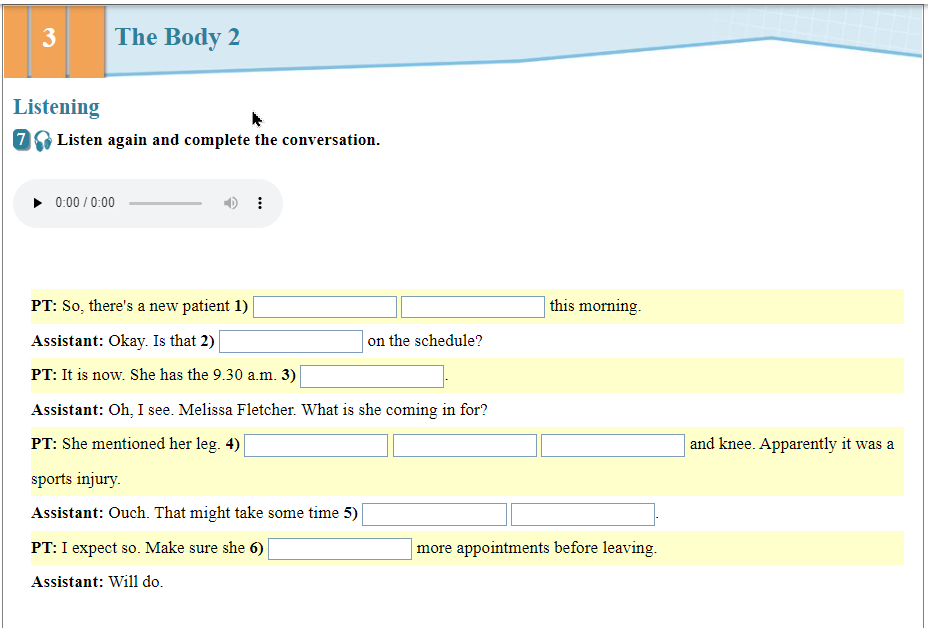 3 - The Body 2 - Exe 7